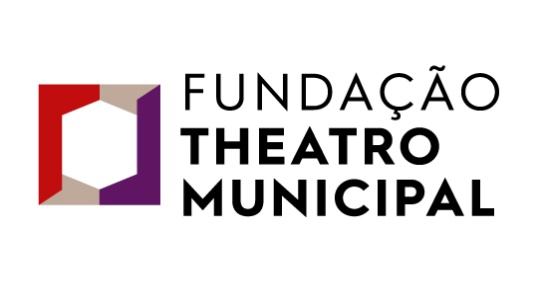 A FUNDAÇÃO THEATRO MUNICIPAL  DE SÃO PAULO comunica o resultado final da seleção pública para regente assistente da OER.Cada um dos candidatos aprovados na fase de  pré-seleção  teve 60 minutos para atuar diante da orquestra e banca.
             Após as provas , a banca deliberou e escolheu como candidato selecionado Guilherme Rocha.